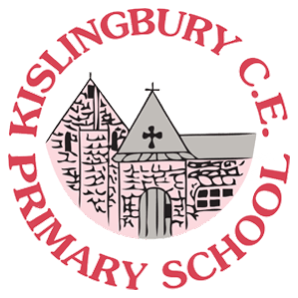 Kislingbury CEVC Primary SchoolAnti-bullying PolicyIntroductionIt is a government requirement that all schools have an anti-bullying policy. In 2003, Ofsted published Bullying: Effective Action in Secondary Schools. This was followed by DfES guidance for schools under two headings: Don't Suffer in Silence and Bullying – A Charter for Action. This policy reflects this guidance and the principles enshrined in ‘Every Child Matters’.DfES guidance defines bullying as actions that are meant to be hurtful, and which happen on a regular basis. Bullying can be direct (either physical or verbal) or indirect (e.g. being ignored or not spoken to).Aims and objectivesBullying is wrong and damages individual children. We therefore do all we can to prevent it, by developing a school ethos in which bullying is regarded as unacceptable.We aim, as a school, to produce a safe and secure environment where all can learn without anxiety, and measures are in place to reduce the likelihood of bullying.This policy aims to produce a consistent school response to any bullying incidents that may occur.We aim to make all those connected with the school aware of our opposition to bullying, and we make clear each person's responsibilities with regard to the eradication of bullying in our school.The role of governorsThe governing body supports the Headteacher in all attempts to eliminate bullying from our school. The governing body will not condone any bullying at all in our school, and any incidents of bullying that do occur will be taken very seriously, and dealt with appropriately.The governing body monitors incidents of bullying that do occur, and reviews the effectiveness of this policy regularly. The governors require the Headteacher to keep accurate records of all incidents of bullying, and to report to the governors on request about the effectiveness of school anti-bullying strategies.A parent who is dissatisfied with the way the school has dealt with a bullying incident can ask the chair of governors to look into the matter. In this instant the process will become a complaint and as such fall with in the school’s complaints policy procedures.The role of the HeadteacherIt is the responsibility of the Headteacher to implement the school anti-bullying strategy, and to ensure that all staff (both teaching and non-teaching) are aware of the school policy, and know how to identify and deal with incidents of bullying. The Headteacher reports to the governing body about the effectiveness of the anti-bullying policy on request.The Headteacher ensures that all children know that bullying is wrong, and that it is unacceptable behaviour in this school. The Headteacher draws the attention of children to this fact at suitable moments. For example, if an incident occurs, the Headteacher may decide to use an assembly as the forum in which to discuss with other children why this behaviour was wrong, and what the consequences are for the child who was bullying.The headteacher ensures that all staff, including lunchtime staff, receive sufficient training to be equipped to identify and deal with all incidents of bullying.The headteacher sets the school climate of mutual support and praise for success, so making bullying less likely. When children feel they are important and belong to a friendly and welcoming school, bullying is far less likely to be part of their behaviour.The role of the teacher and support staffAll the staff in our school take all forms of bullying seriously, and seek to prevent it from taking place.Teachers keep their own records of all incidents that happen in their class, and that they are aware of in the school. If teachers witness an act of bullying, they will either investigate it themselves or refer it to the Headteacher. Teachers and support staff do all they can to support the child who is being bullied. If a child is being bullied, then, after consultation with the Headteacher, the teacher will inform the parents or carers of both parties.In the Headteacher’s office, there is an anti-bullying logbook in which staff record all incidents of bullying that occur both in and out of class. We also record incidents that occur near the school, or on the children's way between school and home. Any adult who witnesses an act of bullying should record it in the logbook.When any bullying has taken place between members of a class, the teacher will deal with the issue immediately. This may involve counselling and support for the victim, and punishment for the offender. Time is spent talking to the child who has done the bullying, explaining to them why their action was wrong and how they should change their behaviour in future. If a child is repeatedly involved in bullying, we inform the Headteacher and where applicable the special needs coordinator. We then invite the child's parents or carers into the school to discuss the situation. In more extreme cases, e.g. where these initial discussions have proved ineffective, the Headteacher may contact external support agencies, such as the social services.All members of staff follow school policy and procedures with regard to behaviour management.Teachers use a range of methods to help prevent bullying and to establish a climate of trust and respect for all. They use drama, role-play, stories etc., within the formal curriculum, to help pupils understand the feelings of bullied children, and to practise the restraint required to avoid lapsing into bullying behaviour. Circle time is used to praise, reward and celebrate the success of all children, and thus to help create a positive atmosphere. The role of parents and carersParents and carers who are concerned that their child might be being bullied, or who suspect that their child may be the perpetrator of bullying, should contact their child's class teacher immediately. If they are not satisfied with the response, they should contact the Headteacher. If they remain dissatisfied, they should follow the school's complaints procedure, as detailed on the school’s web site.Parents and carers have a responsibility to support the school's anti-bullying policy, actively encouraging their child to be a positive member of the school.The role of pupilsPupils are encouraged to tell anybody they trust if they are being bullied, and if the bullying continues, they must keep on letting people know.Pupils are invited to tell us their views about a range of school issues, including bullying both in class and through the Student Council. Parents are asked about bullying in the school as part of the annual survey.Monitoring and reviewThis policy is monitored on a day-to-day basis by the Headteacher, who reports to governors on request about the effectiveness of the policy.The anti-bullying policy is the governors' responsibility, and they review its effectiveness termly through the Personnel and Pupils Committee. They do this by examining the school's Local Authority anti-bullying / serious incident return log, and by discussion with the Headteacher. Governors will analyse information for patterns of people, places or groups. They look out in particular for racist bullying, or bullying directed at children with disabilities or special educational needs.Policy review This policy will be reviewed each year in the Spring Term by Local Governing Body Committee.Policy review committeePupils and Personnel CommitteePolicy Last reviewedJanuary 2019Policy review ScheduleAnnualPolicy new review dueSpring 2020